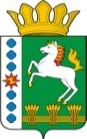 КОНТРОЛЬНО-СЧЕТНЫЙ ОРГАН ШАРЫПОВСКОГО МУНИЦИПАЛЬНОГО ОКРУГАКрасноярского краяЗаключениена проект постановления администрации Шарыповского муниципального округа «О внесении изменений в постановление администрации Шарыповского муниципального округа от 07.04.2021 № 279-п «Об утверждении  муниципальной программы Шарыповского муниципального округа «Защита от чрезвычайных ситуаций природного и техногенного характера, обеспечение безопасности населения» (в ред. от 07.04.2021, от 11.02.2022, от 08.07.2022 № 501-п, от 28.10.2022, от 24.11.2022)22 мая 2023 год 						                                 		№ 27Настоящее экспертное заключение подготовлено Контрольно – счетным органом Шарыповского муниципального округа Красноярского края на основании ст. 157 Бюджетного  кодекса Российской Федерации, ст. 9 Федерального закона от 07.02.2011 № 6-ФЗ «Об общих принципах организации и деятельности контрольно – счетных органов субъектов Российской Федерации и муниципальных образований», ст. 15 Решения Шарыповского окружного Совета депутатов от 29.09.2021 № 17-136р «Об утверждении Положения о Контрольно – счетном органе Шарыповского муниципального округа Красноярского края» и в соответствии со стандартом организации деятельности Контрольно-счетного органа Шарыповского муниципального округа Красноярского края СОД 2 «Организация, проведение и оформление результатов финансово-экономической экспертизы проектов Решений Шарыповского окружного Совета депутатов и нормативно-правовых актов по бюджетно-финансовым вопросам и вопросам использования муниципального имущества и проектов муниципальных программ» утвержденного приказом Контрольно-счетного органа Шарыповского муниципального округа Красноярского края от 25.01.2021 № 03.Представленный на экспертизу проект Постановления администрации Шарыповского муниципального округа Красноярского края «О внесении изменений в постановление администрации Шарыповского муниципального округа от 07.04.2021 № 279-п «Об утверждении  муниципальной программы Шарыповского муниципального округа «Защита от чрезвычайных ситуаций природного и техногенного характера, обеспечение безопасности населения» (в ред. от 07.04.2021, от 11.02.2022, от 08.07.2022 № 501-п, от 28.10.2022, от 24.11.2022) направлен в Контрольно – счетный орган Шарыповского муниципального округа Красноярского края 22 мая 2023 года, разработчиком данного проекта Постановления является администрация Шарыповского муниципального округа Красноярского края.Основанием для разработки муниципальной программы являются:- статья 179 Бюджетного кодекса Российской Федерации;- постановление администрации Шарыповского муниципального округа от 13.04.2021 № 288-п «Об утверждении Порядка принятия решений о разработке муниципальных программ Шарыповского муниципального округа, их формирования и реализации» (в ред. от 22.07.2022);- распоряжение администрации Шарыповского муниципального округа от 21.07.2021 № 374-р «Об утверждении перечня муниципальных программ Шарыповского муниципального округа» (в ред. от 03.08.2022).Ответственный исполнитель муниципальной программы администрация Шарыповского муниципального округа Красноярского края.Соисполнители муниципальной программы отсутствуют.Мероприятие проведено 22 мая 2023 года.В ходе подготовки заключения Контрольно – счетным органом Шарыповского муниципального округа Красноярского края были проанализированы следующие материалы:- проект Постановления администрации Шарыповского муниципального округа Красноярского края «О внесении изменений в Постановление администрации Шарыповского района от 07.04.2021 № 279-п «Об утверждении муниципальной программы Шарыповского муниципального округа «Защита от чрезвычайных ситуаций природного и техногенного характера, обеспечение безопасности населения» (в ред. от 07.04.2021, от 11.02.2022, от 08.07.2022 № 501-п, от 28.10.2022, от 24.11.2022);-  паспорт муниципальной программы Шарыповского муниципального округа Красноярского края «Защита от чрезвычайных ситуаций природного и техногенного характера, обеспечение безопасности населения».Подпрограммами муниципальной программы являются:- подпрограмма 1 «Безопасность на водных объектах, профилактика терроризма и экстремизма, защита населения от чрезвычайных ситуаций на территории Шарыповского муниципального округа»;- подпрограмма 2 «Обеспечение вызова экстренных служб по единому номеру «112» в Шарыповском муниципальном округе».Целью Программы является создание эффективной системы защиты населения Шарыповского муниципального округа от чрезвычайных ситуаций, обеспечение пожарной  безопасности и безопасности людей на водных объектах.Рассмотрев представленные материалы к проекту Постановления «О внесении изменений в постановление администрации Шарыповского района от 07.04.2021 № 279-п «Об утверждении муниципальной программы Шарыповского муниципального округа «Защита от чрезвычайных ситуаций природного и техногенного характера, обеспечение безопасности населения» (в ред. от 07.04.2021, от 11.02.2022, от 08.07.2022 № 501-п, от 28.10.2022, от 24.11.2022)  установлено следующее:В соответствии с проектом паспорта Программы происходит изменение по строке (пункту) «Ресурсное обеспечение муниципальной программы», после внесения изменений строка  будет читаться. После внесения изменений строка будет читаться:Увеличение бюджетных ассигнований по муниципальной программе в сумме 6 039 009,07 руб. (12,26%) из них: в 2022 году уменьшение в сумме 546 901,65 руб., в 2023 году увеличение в сумме 3 524 510,72 руб., в 2024 году увеличение в сумме 1 450 100,00 руб., и в 2025 году увеличение в сумме 1 611 300,00 руб., в том числе :- за счет средств краевого бюджета в сумме 5 138 902,61 руб. (108,66%); - за счет средств бюджета округа в сумме 900 106,46 руб. (2,41%).             В соответствии с Порядком принятия решений о разработке муниципальных программ Шарыповского муниципального округа, их формирования и реализации плановые значения ресурсного обеспечения муниципальной программы 2022 года приведены в соответствие с фактическими значениями.            Цели и задачи муниципальной программы остались без изменения.           В перечень по целевым показателям муниципальной программы за 2022 год внесены изменения. За 2022 год по целевым показателям муниципальной программы отражены фактические значения. Из 3 целевых показателей, отраженных в программе, по 3 показателям достигнуты плановые значения. Вносятся изменения в подпрограмму «Безопасность на водных объектах, профилактика терроризма и экстремизма, защита населения от чрезвычайных ситуаций на территории Шарыповского муниципального округа» муниципальной программы по строке (пункту) «Объемы и источники финансирования подпрограммы».После внесения изменений строка будет читаться:Увеличение бюджетных ассигнований по подпрограмме в сумме 6 489 609,72 руб. (163,54%) из них: в 2023 году в сумме 3 428 209,72руб., в 2024 году в сумме 1 450 100,00 руб., в 2025 году в сумме 1 611 300,00 руб., в том числе :увеличение за счет средств краевого бюджета в сумме 5 478 300,00 руб. (100,00%) из них: в 2023 году в сумме 2 416 900,00 руб., в 2024 году в сумме 1 450 100,00 руб. и в 2025 году в сумме 1 611 300,00 руб. по мероприятию 1.2 «Обеспечение мер пожарной безопасности» на приобретение воздуходувок, ремонт, перезарядку огнетушителей, обучение мерам ПБ, устройство минерализованных противопожарных полос; увеличение за счет средств бюджета округа в 2023 году в сумме 1 011 309,72 руб. (76,46%), из них: - в сумме 57 210,00 руб. по мероприятию 1.2 «Обеспечение мер пожарной безопасности» для обеспечения доли финансирования (не менее 5%);- в сумме 305 865,84 руб. на новое мероприятие 1.10 «Установка емкости под воду в д. Сартачуль» для обеспечения мер пожарной безопасности и готовности населенных пунктов к наступлению пожароопасного периода;- в сумме 284 243,88 руб. на новое мероприятие 1.11 «Установка емкости под воду в д. Косонголь» для обеспечения мер пожарной безопасности и готовности населенных пунктов к наступлению пожароопасного периода;- в сумме 363 990,00 руб. на новое мероприятие 1.12 «Приобретение электростанции бензиновой  с. Березовское» для обеспечения мер пожарной безопасности и готовности населенных пунктов к наступлению пожароопасного периода.           Цели и задачи подпрограммы остались без изменения.           В перечень и значения ожидаемых результатов от реализации подпрограммных мероприятий на период 2022 - 2025 годы по целевым показателям внесены изменения. За 2022 год по показателям результативности отражены фактические показатели. Из 4 показателей результативности, отраженных в подпрограмме, по 4 показателям достигнуты плановые значения. В соответствии с проектом паспорта Подпрограммы «Обеспечение вызова экстренных служб по единому номеру «112» в Шарыповском муниципальном округе» муниципальной программы, происходит изменение по строке (пункту) «Объемы и источники финансирования подпрограммы».После внесения изменений строка  будет читаться:Увеличение бюджетных ассигнований по подпрограмме за счет средств бюджета округа в 2023 году в сумме 96 301,00 руб. (1,42%) по мероприятию 1.1 «Руководство и управление в сфере установленных функций и полномочий, осуществляемых казенными учреждениями» на частичную компенсацию расходов на повышение оплаты труда отдельным категориям работников бюджетной сферы.            Цель и задача подпрограммы остались без изменения.           В перечень и значения ожидаемых результатов от реализации подпрограммных мероприятий на период 2022 - 2025 годы по целевым показателям внесены изменения. За 2022 год по показателю результативности отражены фактические показатели. Из 1 показателя результативности, отраженного в подпрограмме, по 1 показателю достигнуты плановые значения. При проверке правильности планирования и составления муниципальной программы нарушений не установлено.На основании выше изложенного Контрольно – счетный орган Шарыповского муниципального округа Красноярского края предлагает принять проект Постановления администрации Шарыповского муниципального округа Красноярского края «О внесении изменений в Постановление администрации Шарыповского района от 07.04.2021 № 279-п «Об утверждении муниципальной программы Шарыповского муниципального округа «Защита от чрезвычайных ситуаций природного и техногенного характера, обеспечение безопасности населения» (07.04.2021, от 11.02.2022, от 08.07.2022 № 501-п, от 28.10.2022, от 24.11.2022).Председатель КСО	Шарыповского муниципального округа			                     		Г.В. СавчукОбъемы и источники финансирования муниципальной программыПредыдущая редакция Предлагаемая редакция (проект Постановления)Объемы и источники финансирования муниципальной программыОбщий объем бюджетных ассигнований на реализацию муниципальной программы составит 49 239 222,67 руб., в том числе по годам:2021 год – 16 642 023,68 руб.;2022 год – 8 331 528,99 руб.;2023 год – 8 153 830,00 руб.;2024 год – 8 055 920,00 руб.;2025 год – 8 055 920,00 руб.за счет федерального бюджета 7 226 603,80 руб., из них:2021 год – 7 226 603,80 руб.;2022 год – 0,00 руб.;2023 год – 0,00 руб.;2024 год – 0,00 руб.;2025 год – 0,00 руб.за счет краевого бюджета 4 729 331,58 руб., из них:2021 год – 3 375 178,83 руб.;2022 год –1 294 152,75 руб.;2023 год – 60 000,00 руб.;2024 год – 0,00 руб.2025 год – 0,00 руб.за счет бюджета округа в сумме 37 283 287,29 руб., из них:2021 год – 6 040 241,05 руб.;2022 год – 7 037 376,24 руб.;2023 год – 8 093 830,00 руб.;2024 год – 8 055 920,00 руб.2025 год – 8 055 920,00 руб.Общий объем бюджетных ассигнований на реализацию муниципальной программы составит 55 278 231,74 руб., в том числе по годам:2021 год – 16 642 023,68 руб.;2022 год –   7 784 627,34 руб.;2023 год – 11 678 340,72 руб.;2024 год –   9 506 020,00 руб.;2025 год –   9 667 220,00 руб.за счет федерального бюджета 7 226 603,80 руб., из них:2021 год – 7 226 603,80 руб.;2022 год – 0,00 руб.;2023 год – 0,00 руб.;2024 год – 0,00 руб.;2025 год – 0,00 руб.за счет краевого бюджета 9 868 234,19 руб., из них:2021 год – 3 375 178,83 руб.;2022 год –    954 755,36 руб.;2023 год – 2 476 900,00   руб.;2024 год – 1 450 100,00 руб.2025 год – 1 611 300,00 руб.за счет бюджета округа в сумме 38 183 393,75 руб., из них:2021 год – 6 040 241,05 руб.;2022 год – 6 829 871,98 руб.;2023 год – 9 201 440,72 руб.;2024 год – 8 055 920,00 руб.2025 год – 8 055 920,00 руб.Объемы и источники финансирования подпрограммыПредыдущая редакцияПредлагаемая редакцияОбъемы и источники финансирования подпрограммыОбщий объем бюджетных ассигнований на реализацию подпрограммы составляет 3 968 100,00 руб., в том числе: 2023 год – 1 322 700,00 руб.;2024 год – 1 322 700,00 руб.;2025 год – 1 322 700,00 руб.за счет средств бюджета округа3 968 100,00 руб.; из них:2023 год – 1 322 700,00 руб.;2024 год – 1 322 700,00 руб.;2025 год – 1 322 700,00 руб.Общий объем бюджетных ассигнований на реализацию подпрограммы составляет 10 457 709,72 руб., в том числе: 2023 год – 4 750 909,72 руб.;2024 год – 2 772 800,00 руб.;2025 год – 2 934 000,00 руб.за счет средств краевого бюджета5 478 300,00 руб.; из них:2023 год – 2 416 900,00 руб.;2024 год – 1 450 100,00 руб.;2025 год – 1 611 300,00 руб.за счет средств бюджета округа4 979 409,72 руб.; из них:2023 год – 2 334 009,72 руб.;2024 год – 1 322 700,00 руб.;2025 год – 1 322 700,00 руб.Объемы и источники финансирования подпрограммыПредыдущая редакцияПредлагаемая редакцияОбъемы и источники финансирования подпрограммыОбщий объем бюджетных ассигнований на реализацию подпрограммы составляет 20 297 570,00  руб., в том числе: 2023 год – 6 831 130,00 руб.;2024 год – 6 733 220,00 руб.;2025 год – 6 733 220,00 руб.за счет средств краевого бюджета 60 000,00 руб.; из них:2023 год – 60 000,00 руб.;2024 год – 0,00 руб.;2025 год – 0,00 руб.за счет средств бюджета округа20 237 570,00 руб.; из них:2023 год – 6 771 130,00 руб.;2024 год – 6 733 220,00 руб.;2025 год – 6 733 220,00 руб.Общий объем бюджетных ассигнований на реализацию подпрограммы составляет 20 393 871,00  руб., в том числе: 2023 год – 6 927 431,00 руб.;2024 год – 6 733 220,00 руб.;2025 год – 6 733 220,00 руб.за счет средств краевого бюджета 60 000,00 руб.; из них:2023 год – 60 000,00 руб.;2024 год – 0,00 руб.;2025 год – 0,00 руб.за счет средств бюджета округа20 333 871,00 руб.; из них:2023 год – 6 867 431,00 руб.;2024 год – 6 733 220,00 руб.;2025 год – 6 733 220,00 руб.